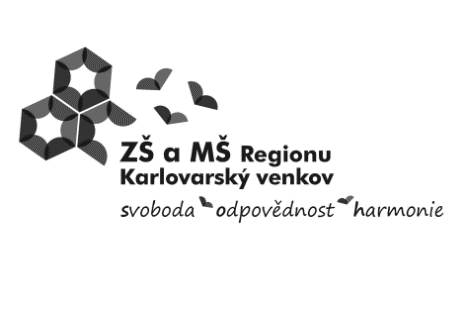 Základní škola a mateřská škola Regionu Karlovarský venkov	362 61 Sadov 32	IČ 71 340 696ŽÁDOST O ODKLAD POVINNÉ ŠKOLNÍ DOCHÁZKYVE ŠKOLNÍM ROCE ………………./…………………Zákonní zástupci dítěteJméno a příjmení: ………………………………………………………………………………………………………………………………………….Adresa trvalého bydliště: ………………………………………………………………………………………………………………………………Adresa přechodného bydliště: ………………………………………………………………………………………………………………………Telefon: …………………………………………………………………………………………………………………………………………….žádají o odklad u dítěteJméno a příjmení: ………………………………………………………………………………………………………………………………………..Datum narození: ………………………………………………………………………………………………………………………………………….Adresa trvalého bydliště: …………………………………………………………………………………………………………………………….Adresa přechodného bydliště: …………………………………………………………………………………………………………………….Zdůvodnění žádosti………………………………………………………………………………………………………………………………….…………………………………………………………………………………………………………………………………………………………………… K odkladu uvádím následující informaceDokládám vyjádření poradenského pracoviště ……………………………………………………….. ze dne ………..Dokládám vyjádření dětského lékaře……………………………………………………………………….ze dne………………*Souhlasíme se zpracováním osobních údajůV ………………………………. dne ……………………………………………    Podpisy zákonných zástupců dítěte………………………………………………………….				…………………………………………………………………..zákonný zástupce						zákonný zástupce